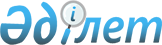 "Техникалық реттеу туралы" заң жобасын әзiрлеу жөнiндегi ведомствоаралық жұмыс тобын құру туралы
					
			Күшін жойған
			
			
		
					Қазақстан Республикасы Премьер-Министрінің 2003 жылғы 17 қарашадағы N 285-ө өкімі. Күші жойылды - ҚР Үкіметінің 2007.05.31. N 442 қаулысымен.

      1. "Техникалық реттеу туралы" заң жобасын әзiрлеу мақсатында мынадай құрамда ведомствоаралық жұмыс тобы құрылсын: Құсайынов                  - Қазақстан Республикасының Индустрия 

Әбiлғазы Қалиақпарұлы        және сауда министрлiгi Стандарттау, 

                             метрология және сертификаттау 

                             жөнiндегi комитетiнiң төрағасы, 

                             жетекші Кравченко                  - Қазақстан Республикасының Жұмыс 

Иван Михайлович              берушiлер конфедерациясы басқармасының 

                             бюро мүшесi - "Беккер және К" 

                             жауапкершiлiгi шектеулi серiктестiгiнiң 

                             директоры, жетекшiнiң орынбасары 

                             (келiсiм бойынша) Егоров                     - Қазақстан Республикасының Парламентi 

Виктор Николаевич            Мәжiлiсiнiң депутаты (келiсiм бойынша) Веснин                     - Қазақстан Республикасының Парламентi 

Виктор Николаевич            Мәжiлiсiнiң депутаты (келiсiм бойынша) Парсегов                   - Қазақстан Республикасының Президентi 

Борис Анатольевич            Әкiмшiлiгiнiң мемлекеттiк инспекторы 

                             (келiсiм бойынша) Таспихов                   - Қазақстан Республикасының Индустрия 

Амангелдi Сатыбалдыұлы       және сауда министрлiгiнiң Стандарттау, 

                             метрология және сертификаттау жөнiндегi 

                             комитетi төрағасының орынбасары Ақбердин                   - Қазақстан Республикасы Индустрия және 

Рустам Александрович         сауда министрлiгiнiң Өнеркәсiп салалары 

                             департаментi директорының орынбасары Бексаринова                - Қазақстан Республикасының Индустрия 

Гүлнар Сәкенқызы             және сауда министрлiгi Әкiмшiлiк және 

                             құқықтық жұмыстар департаментiнiң - 

                             Аппаратының Заң басқармасы бастығының 

                             мiндетiн атқарушы Казанцева                  - Қазақстан Республикасының Индустрия 

Галина Садкалиевна           және сауда министрлiгi Стандарттау, 

                             метрология және сертификаттау жөнiндегi 

                             комитетiнiң  "Қазақстан стандарттау 

                             және сертификаттау институты" 

                             республикалық мемлекеттiк кәсiпорны 

                             Оңтүстiк филиалының директоры Дуйсембаев                 - "Ұлттық сараптау және сертификаттау 

Еркiн Сейдағалиұлы           opталығы" ашық акционерлiк қоғамының 

                             президентi (келiсiм бойынша) Құлсейiтов                 - "Ұлттық тiркеу орталығы" ашық 

Амангелдi Ахметқалиұлы       акционерлiк қоғамының вице-президентi 

                             (келiсiм бойынша) Шағыров                    - Қазақстан Республикасының Төтенше 

Айтжан Бағытұлы              жағдайлар жөнiндегi агенттiгi Мұнай-газ 

                             өнеркәсiбiн, геология және магистральды 

                             мұнай-газ өнiмдерi құбырларын қадағалау 

                             жөнiндегi бөлiмнiң бастығы Алпыспаев                  - Қазақстан Республикасының Денсаулық 

Болат Темiрханұлы            сақтау министрлiгi Мемлекеттiк 

                             санитарлық-эпидемиологиялық қадағалау 

                             комитетi санитарлық нормалау және 

                             заңнамалық кесiмдер бөлiмiнiң бастығы Әлиақпар                   - Қазақстан Республикасының Энергетика 

Қабдулла Теңдiкұлы           және минералдық ресурстар министрлiгi 

                             Электр энергетикасы және қатты отын 

                             департаментiнiң басқарма бастығы Ыбыраев                    - Қазақстан Республикасы Көлiк және 

Серiк Сыздықұлы              коммуникациялар министрлiгiнiң Қаржылық 

                             реттеу департаментi директорының 

                             орынбасары Мұқанов                    - Қазақстан Республикасы Ауыл 

Қасым Қасымұлы               шаруашылығы министрлiгiнiң Ветеринария 

                             департаментi директорының орынбасары Әбдiрахманов               - Қазақстан Республикасының Ауыл 

Мұхтар Айдарханұлы           шаруашылығы министрлiгi Карантин және 

                             өсiмдiктердi қорғау департаментi 

                             директорының орынбасары Баймышев                   - Қазақстан Республикасы Индустрия және 

Қазбек Қаюмұлы               сауда министрлiгiнiң Құрылыс iстерi 

                             жөніндегі комитетi техникалық 

                             басқармасының бастығы Есiркепова                 - Қазақстан Республикасының Әдiлет 

Камила Қадырбекқызы          министрлiгi Заң жобалау қызметi, 

                             заңнаманы жүйелеу департаментiнiң бас 

                             маманы Степанова                  - Қазақстан Республикасы Қоршаған ортаны 

Людмила Васильевна           қорғау министрлiгiнiң Республикалық 

                             инспекциялық басқармасы 

                             метрологиялық-талдамалық бақылау 

                             бөлiмiнiң бастығы Баялиев                    - "МашСертика" жауапкершілiгi шектеулi 

Өмiр Кәрiмұлы                серiктестiгiнiң директоры (келiсiм 

                             бойынша) Графкин                    - "Ұлттық сараптау және сертификаттау 

Виктор Николаевич            орталығы" ашық акционерлiк қоғамы батыс 

                             Қазақстан филиалының директоры (келiсiм 

                             бойынша) Киянский                   - "Ұлттық сараптау және сертификаттау 

Виктор Владимирович          орталығы" ашық акционерлiк қоғамының 

                             Батыс Қазақстан филиалы директорының 

                             орынбасары (келiсiм бойынша) Кононова                   - Қазақстан Республикасының 

Татьяна Ильинична            Сауда-өнеркәсiп палаталары одағының 

                             вице-президентi (келiсiм бойынша) Косенко                    - Қазақстан Республикасының Жұмыс 

Галина Николаевна            берушiлер Конфедерациясының мүшесi - 

                             "Беккер және К" жауапкершiлiгi шектеулi 

                             серiктестiгi сапа жөнiндегi 

                             директорының орынбасары (келiсiм 

                             бойынша) Попелюшко                  - Қазақстанның тамақ өнiмдерiн 

Анатолий Висханович          өндiрушiлер одағының президентi 

                             (келiсiм бойынша) Құрбанбаева                - Қарағанды облысы Кәсiпкерлер 

Гүлнар Төретайқызы           қауымдастығының атқарушы директоры 

                             (келiсiм бойынша) Жолдаспаев                 - Орталық Қазақстан кәсiпкерлерi 

Серiк Түсіпұлы               қауымдастығының вице-президентi 

                             (келiсiм бойынша) Палташева                  - Алматы кәсiпкерлерi қауымдастығының 

Мунавара Тұрсынқызы          атқарушы директоры (келiсiм бойынша) Казанцева                  - Шығыс Қазақстан облысы шағын және орта 

Галина Сергеевна             бизнесiнiң кәсiподақ төрайымы (келiсiм 

                             бойынша) Казанцев                   - Астана қаласы бойынша Кәсiпкерлердiң 

Павел Олегович               құқығын қорғау қауымдастығының 

                             президентi (келiсiм бойынша) Беклемишев                 - Қазақстан Республикасының жер қойнауын 

Павел Иннокентиевич          пайдаланушылары үшiн жабдық өндiрушiлер 

                             және қызметтер көрсету қауымдастығының 

                             президентi (келiсiм бойынша) Шамсутдинова-Савченко      - Қазақстан Республикасының тұтынушылар 

Светлана Юрьевна             құқықтарын қорғау жөнiндегi лигасының 

                             президентi (келiсiм бойынша) Жанайдарова                - ЮСАИД-Прагма корпорациясының Орталық 

Светлана Юрьевна             Азиядағы МАС-К жобасы директорының 

                             орынбасары (келiсiм бойынша) Попова                     - "ОКО" тұтынушылар құқықтарын қорғау 

Зинаида Ивановна             қоғамының төрайымы (келiсiм бойынша) Ивлева                     - "Ұлттық сараптау және сертификаттау 

Ольга Петровна               орталығы" ашық акционерлiк қоғамының 

                             Алматы филиалы сараптау, стандарттау 

                             және ақпараттық қамтамасыз ету 

                             бөлiмiнiң бастығы (келiсiм бойынша) Мұстафин                   - Қазақстан Республикасының Индустрия 

Рүстем Серікұлы              және сауда министрлігі Стандарттау, 

                             метрология және сертификаттау 

                             жөніндегі комитетінің бас маманы, 

                             хатшы 

      2. Жұмыс тобы "Техникалық реттеу туралы" заң жобасын әзірлесін және 2004 жылғы 1 мамырға дейінгі мерзімде Қазақстан Республикасы Үкіметінің қарауына ұсынсын.       Премьер-Министр 
					© 2012. Қазақстан Республикасы Әділет министрлігінің «Қазақстан Республикасының Заңнама және құқықтық ақпарат институты» ШЖҚ РМК
				